ПРИГЛАШАЕМна спортивную площадкупо настольному теннисус 31.10.2022 по 04.10.2022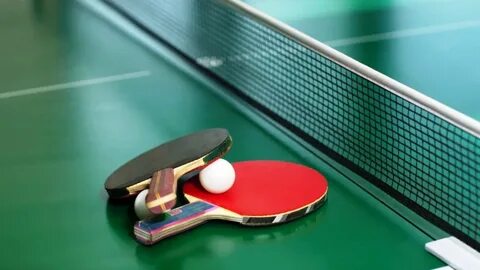 Время работы с 11.00-12.30, спортзал №1